Βαθμός Ασφαλείας:Να διατηρηθεί μέχρι:Βαθ. Προτεραιότητας:Αθήνα,        04-09-2015Αρ. Πρωτ.    138199/Δ2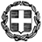 ΠΡΟΣ:ΘΕΜΑ: Επιλογή δεύτερης ξένης γλώσσας στην Α΄ ΓυμνασίουΣύμφωνα με την με αρ. πρωτ. 115475/Γ2/21-08-2013 Υ.Α. (ΦΕΚ Β΄ 2121) που καθορίζει το Ωρολόγιο Πρόγραμμα του Γυμνασίου οι μαθητές διδάσκονται ως β΄ ξένη γλώσσα τη Γαλλική ή τη Γερμανική γλώσσα (παράλληλη διδασκαλία). Για τη διδασκαλία β΄ ξένης γλώσσας στο Γυμνάσιο ισχύει η με αρ. πρωτ. 137429/Γ2/02-09-2014 Υ.Α. (ΦΕΚ Β΄ 2406).Η επιλογή της β΄ ξένης γλώσσας γίνεται στην Α΄ τάξη του Γυμνασίου και οι μαθητές τη συνεχίζουν και στις επόμενες τάξεις. Οι μαθητές της Α΄ τάξης Γυμνασίου πρέπει να δηλώσουν με την έναρξη του σχολικού έτους τη  β΄ ξένη γλώσσα που επιθυμούν να διδαχθούν στο Γυμνάσιο. Οι δηλώσεις δίνονται στους μαθητές από τον Διευθυντή του Γυμνασίου και παραδίδονται σε αυτόν υπογεγραμμένες από τους γονείς – κηδεμόνες τους. Οι Διευθυντές των Γυμνασίων, μετά την παραλαβή των ενυπόγραφων δηλώσεων με την προτίμηση των μαθητών για τη  β΄  ξένη γλώσσα, σε συνεννόηση με τους συλλόγους των καθηγητών και τους Σχολικούς Συμβούλους ειδικότητας, θα διερευνήσουν τη δυνατότητα δημιουργίας τμημάτων παράλληλης διδασκαλίας στη β΄ ξένη γλώσσα. Στη συνέχεια γνωστοποιούν στην οικεία Διεύθυνση Δ/θμιας Εκπ/σης τα τμήματα διδασκαλίας δεύτερης ξένης γλώσσας. Οι μαθητές της Α΄ τάξης έχουν δικαίωμα να αλλάξουν την προτίμησή τους για τη β΄ ξένη γλώσσα έως και την 25η Σεπτεμβρίου κάθε διδακτικού έτους.Η ΠΡΟΪΣΤΑΜΕΝΗ ΤΗΣ ΓΕΝΙΚΗΣΔ/ΝΣΗΣ ΣΠΟΥΔΩΝΠ/ΘΜΙΑΣ & Δ/ΘΜΙΑΣ ΕΚΠ/ΣΗΣΑΝΔΡΟΝΙΚΗ ΜΠΑΡΛΑΕσωτ. Διανομή                                                 Δ/νση Σπουδών, Προγρ/των & Οργάνωσης Δ.Ε., Τμ. Α΄Αυτ. Δ/νση Παιδείας, Ομογ., Διαπολ. Εκπ/σης, Ξένων και Μειον. ΣχολείωνΔιεύθυνση Θρησκευτικής Εκπ/σης